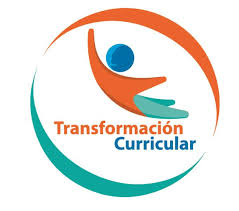 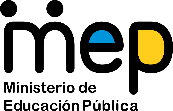 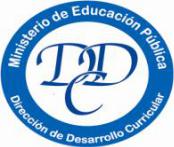 Guía de trabajo autónomo El trabajo autónomo es la capacidad de realizar tareas por nosotros mismos, sin necesidad de que nuestros/as docentes estén presentes. 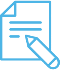 Me preparo para hacer la guía Pautas que debo verificar antes de iniciar mi trabajo.	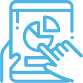 Voy a recordar lo aprendido en clase. 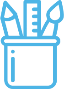  Pongo en práctica lo aprendido en claseCentro educativo: Educador/a: Nivel: undécimo año (académico y técnico)Asignatura: EspañolMateriales o recursos que voy a necesitar Cuaderno, lápiz, borrador, lapicero, hoja en blanco.Condiciones que debe tener el lugar donde voy a trabajar Un espacio en el hogar donde se sienta cómodo(a) para leer y realizar la actividad.Tiempo en que se espera que realice la guía 3 horasIndicaciones Antes de iniciar con la actividad:Reflexiono y recuerdo algunos de los géneros literarios y de los movimientos literarios vistos en los años anteriores.Puedo imprimir esta guía o resolverla en la computadora. Además, la agregaré en el portafolio de evidencias, en el que vaya recopilando cada una de las guías.Actividad Preguntas para reflexionar y responderTomando en cuenta lo recordado, anoto al menos cuatro géneros literarios y cuatro movimientos literarios en el siguiente esquema:Indicaciones *Tomando en cuenta lo anotado en el esquema anterior, anoto dos características de los géneros y de los movimientos y, un ejemplo de texto leído (que recuerdo) de cada uno.  Los ejemplos de textos se pueden repetir en las dos clasificaciones. Complete al menos tres líneas de las solicitadas, pues se relaciona con lo leído en la asignatura de Español en los años anteriores (puede utilizar mis apuntes o buscar información en algún texto ya sea en físico o en línea).Indicaciones o preguntas para auto regularse y evaluarseCon el fin de reflexionar:¿Comprendí todas las indicaciones? En caso de que no, puedo volver a leerlas.¿Reconozco la importancia de las manifestaciones literarias caracterizadas de acuerdo a un género y un movimiento literarios?¿Puedo plantear otra actividad para reforzar la temática tratada?¿Qué puedo mejorar de mi trabajo?Con el trabajo autónomo voy a aprender a aprender Con el trabajo autónomo voy a aprender a aprender Reviso las acciones realizadas durante la construcción del trabajo.Marco una X encima de cada símbolo al responder las siguientes preguntas Reviso las acciones realizadas durante la construcción del trabajo.Marco una X encima de cada símbolo al responder las siguientes preguntas ¿Leí las indicaciones con detenimiento?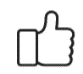 ¿Busqué en el diccionario o consulté con un familiar el significado de las palabras que no conocía?¿Me devolví a leer las indicaciones cuando no comprendí qué hacer?¿Contesté los esquemas presentados?¿Apoyé mi práctica en la búsqueda de las temáticas en alguna fuente?Con el trabajo autónomo voy a aprender a aprenderCon el trabajo autónomo voy a aprender a aprenderValoro lo realizado al terminar por completo el trabajo.Marca una X encima de cada símbolo al responder las siguientes preguntasValoro lo realizado al terminar por completo el trabajo.Marca una X encima de cada símbolo al responder las siguientes preguntas¿Leí mi trabajo para saber si es comprensible lo escrito o realizado?¿Revisé mi trabajo para asegurarme si todo lo solicitado fue realizado?¿Me siento satisfecho con el trabajo que realicé?Explico¿Cuál fue la parte favorito del trabajo?¿Qué puedo mejorar, la próxima vez que realice la guía de trabajo autónomo?Explico¿Cuál fue la parte favorito del trabajo?¿Qué puedo mejorar, la próxima vez que realice la guía de trabajo autónomo?Autoevaluación de mi desempeñoAutoevaluación de mi desempeñoAutoevaluación de mi desempeñoValoro lo realizado al terminar por completo el trabajo.Marca una X encima de cada símbolo al responder las siguientes preguntasValoro lo realizado al terminar por completo el trabajo.Marca una X encima de cada símbolo al responder las siguientes preguntasValoro lo realizado al terminar por completo el trabajo.Marca una X encima de cada símbolo al responder las siguientes preguntas¿Detallé las características de los géneros y movimientos literarios vistos en años anteriores?¿Mencioné las características generales de los géneros y movimientos literarios ya vistos?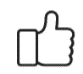 ¿Detallé las características de los géneros y movimientos literarios vistos en años anteriores?¿Resalté características específicas vistas de los géneros y los movimientos literarios en un texto?¿Detallé las características de los géneros y movimientos literarios vistos en años anteriores?¿Reconocí las características de los géneros y movimientos literarios en distintos textos?¿Relacioné las características vistas de los géneros y movimientos literarios con nuevas, con el fin de ampliarlos?¿Describí el género y movimiento literario de un determinado texto?¿Relacioné las características vistas de los géneros y movimientos literarios con nuevas, con el fin de ampliarlos?¿Caractericé de forma general los géneros y movimientos literarios, señalando las semejanzas y diferencias entre ellos?¿Relacioné las características vistas de los géneros y movimientos literarios con nuevas, con el fin de ampliarlos?¿Categoricé distintos textos en los géneros y movimientos?¿Examiné las características vistas de los géneros y movimientos literarios, con el fin de aplicar su análisis en los diversos textos?¿Relaté generalidades de la relación entre los géneros y los movimientos literarios con determinados textos?¿Examiné las características vistas de los géneros y movimientos literarios, con el fin de aplicar su análisis en los diversos textos?¿Emití criterios específicos acerca de la relación entre los géneros y los movimientos literarios con determinados textos?¿Examiné las características vistas de los géneros y movimientos literarios, con el fin de aplicar su análisis en los diversos textos?¿Detallé aspectos relevantes de la relación entre los géneros y los movimientos literarios con determinados textos?Una vez realizadas las actividades, ¿cuál(es) aprendizajes obtuve con la guía  de trabajo autónomo?Una vez realizadas las actividades, ¿cuál(es) aprendizajes obtuve con la guía  de trabajo autónomo?Una vez realizadas las actividades, ¿cuál(es) aprendizajes obtuve con la guía  de trabajo autónomo?